Отчёт о проведении мероприятий, посвященных Дню солидарности в борьбе с терроризмом в МКОУ «Унцукульская СОШ №2»В школе проведены классные часы и флэшмобы:1. Единый урок   «Скажем терроризму –НЕТ»  -    5 – 11 кл.2. Классные часы «Уроки Беслана» -     1 – 11 кл.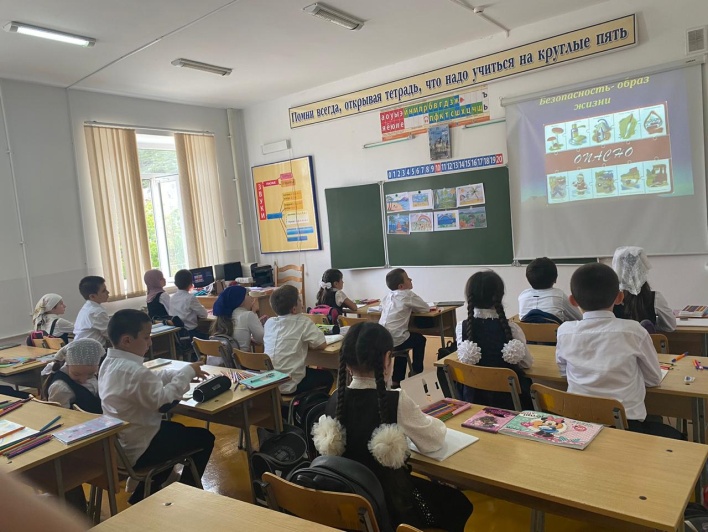 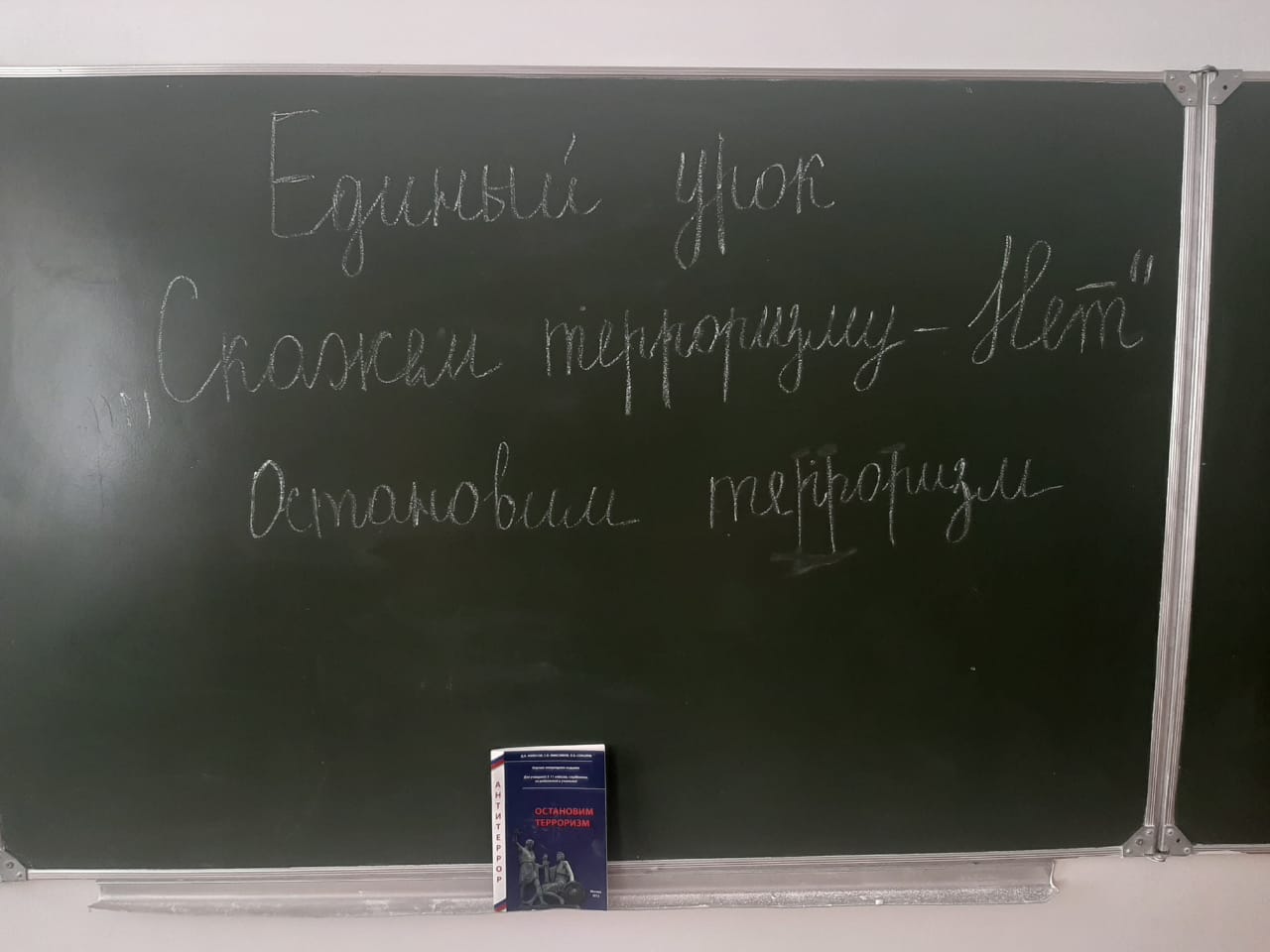 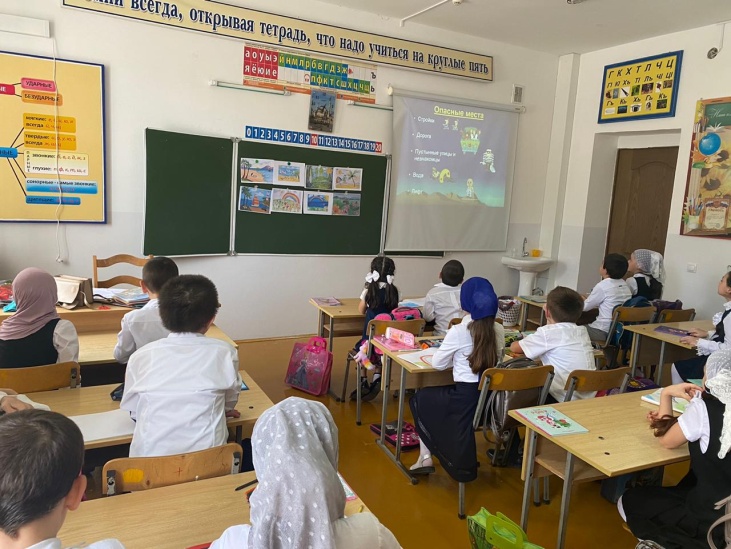 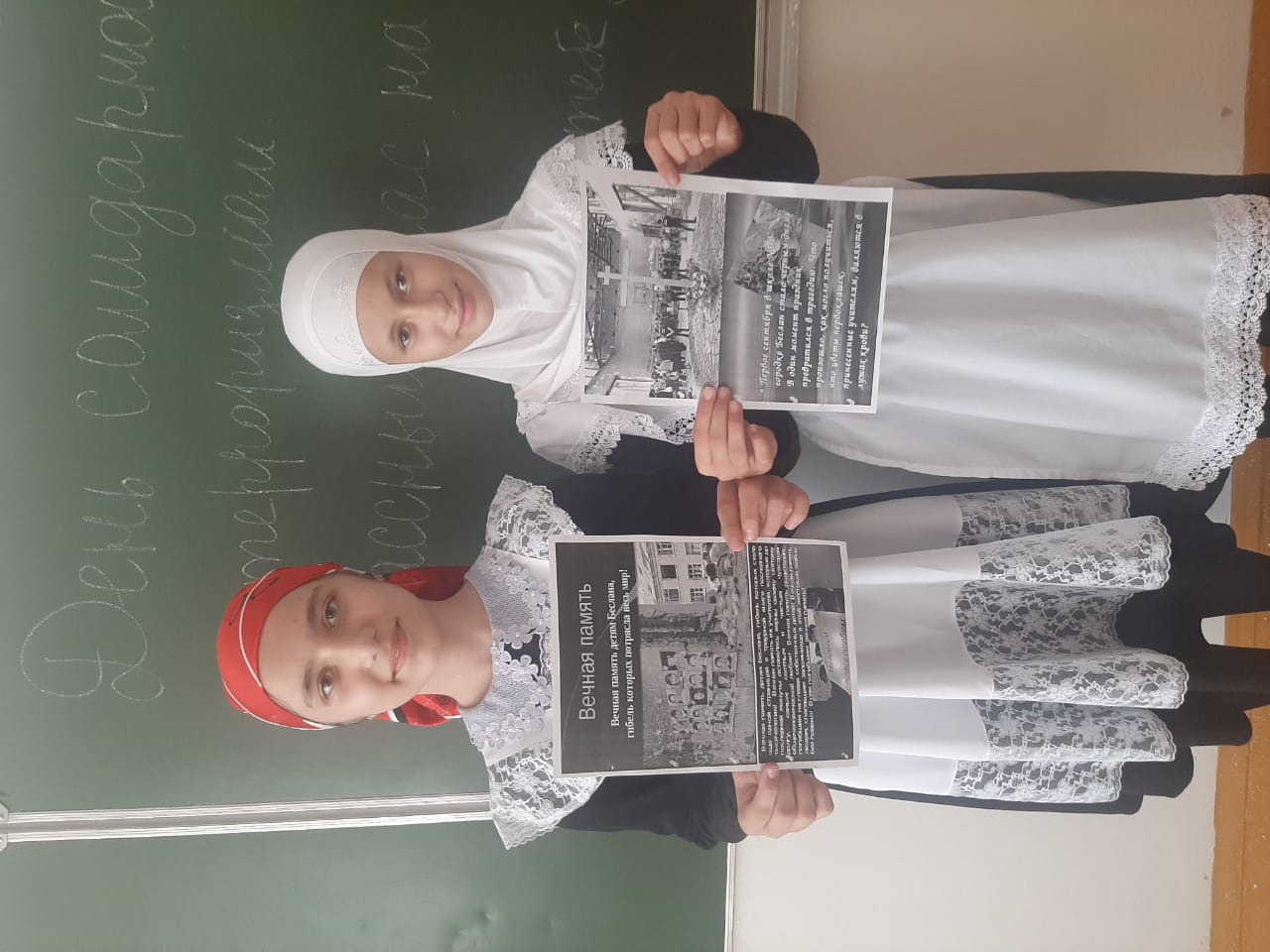 